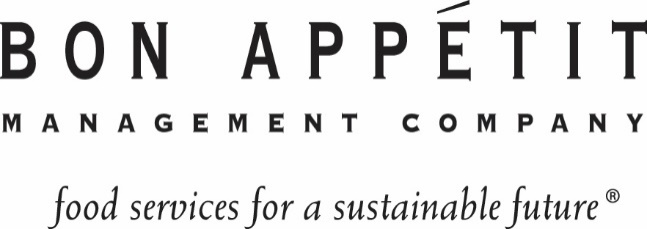 Dining Services HoursEffective May 4, 2020Terrace CaféALL MEALS ARE CARRY-OUT				 MONDAY – FRIDAY    Breakfast 					                9:15 a.m. – 10:00 p.m.    Lunch 							11:30 a.m. – 1:30 p.m.    Supper							 5:00 p.m. – 5:45 p.m.					SABBATH    Lunch 						        12:30 p.m. – 1:30 p.m.					SUNDAY     Brunch 						      11:00 a.m. – 12:30 p.m.    Supper 							  5:00 a.m. – 5:45 p.m. 